AEROKLUB ČESKÉ REPUBLIKY z.s.VÝCHODOČESKÝ AEROKLUB PARDUBICE z.s.DTO 034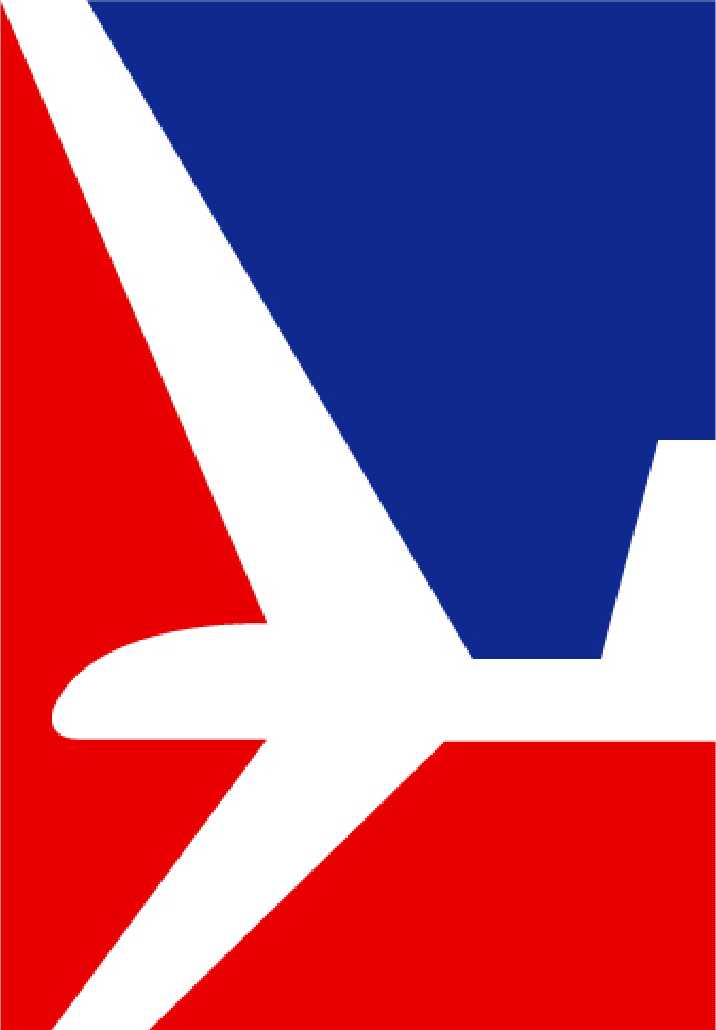 Program základního výcviku na kluzácích (SPL)8. dubna 2021ZÁMĚRNĚ NEPOUŽITOPoužité podklady:Program základního výcviku na kluzácích CZ.DTO.034 schválený 17.6.2021 ÚCL pod č.j. 2821-20-301Program výcviku DTO SPL, platný od 8.4.2021, vzor poskytnutý ÚCLSeznam změnObsahSeznam změn, obsah	3,4,5Úvod	6Úvodní ustanovení 	 6Seznam použitých zkratek	 7Cíl výcvikového programu	 9Převod výcviku z jiné organizace 	10Výcvik pilota kluzáků SPL	11Organizačně metodické pokyny 	 11Obecně	 11Organizace výcviku	 12Teoretický výcvik	 13Náplň teoretického výcviku 	 13Praktický výcvik	 16ÚlohaIU - Osnova výcviku SPL - vypuštění navijákem a aerovlekem 	.. 16Úloha IA - Osnova výcviku SPL - vypuštění aerovlekem nebo samostartem . . .......................17Náplň cvičení výcviku SPL	 18Výcvik pro získání kvalifikace TMG	26Osnova dodatečných teoretických znalostí pro práva pro TMG 	 26Podrobná osnova dodatečných teoretických znalostí pro práva pro TMG	 26Letové úlohy pro SPL s právy pro TMG	 28Úloha IM - práva pro TMG....................................................................................................................  .35Rozdílový výcvik na další typy kluzáků, motorových kluzáků a TMG	36Organizačně metodické pokyny 	 36Teoretický výcvik	 36Praktický výcvik	 37Úloha IV - Osnova rozdílového výcviku	 37Náplň cvičení rozdílového výcviku	 38Rozdílový výcvik pro rozšíření práv na různé způsoby vypuštění	40Organizačně metodické pokyny 	 40Teoretický výcvik	 40Praktický výcvik	 41Úloha V - Osnova rozdílového výcviku vypuštění	 41Náplň cvičení rozdílového výcviku vypuštění	 42Příloha 1. - Záznam teoretické výuky SPL	45Příloha 2. - Záznam teoretické výuky pro držitele SPL pro rozšíření na TMG 			            46Příloha 3. - Záznam letového výcviku	 a letové doby							 47,48,49Část 1. ÚvodÚvodní ustanoveníVýcvikový program obsahuje informace týkající se teoretického i letového výcviku v Deklarované organizaci pro výcvik (DTO). Program výcviku je zpracován v souladu s přílohou III - část SFCL prováděcího nařízení komise (EU) č.2018/1976 v konsolidovaném znění a AMC & GM k části-FCL. DTO uchovává svůj program výcviku po dobu tří let ode dne, k němuž poskytla poslední výcvikový kurz v souladu s tímto programem výcviku.Výcvikový program je rozdělen následovně:Úloha IU a IA - Výcvik pilota kluzáků SPL s výjimkou TMGÚloha IM - Výcvik pro TMGÚloha IV – Rozdílový výcvik na další typy kluzáků, motorových kluzáků a TMGÚloha V - Rozdílový výcvik pro rozšíření práv na různé způsoby vzletu - vypuštění- Vypuštění pomocí navijáku- Vypuštění aerovlekem - Vypuštění samostartem- Vypouštění pomocí autovleku (vzlet za automobilem)- Vypouštění pomocí pružného lanaVýcvikový program obsahuje souhrn osnov výcviků, které je možno cvičit v rámci DTO: - teoretický a praktický výcvik SPL- teoretický a praktický výcvik TMGStruktura číslování je provedena římskou číslicí označující jednotlivé výcvikové úlohy (výcvikové podprogramy) a číslem označujícím konkrétní cvičení. Pozemní přípravy jsou označeny dodatkovým písmenem. Příklad reference na konkrétní cvičení pro zápis do dokumentace ve tvaru IU/5 nebo IV/2.Časy a počty startů - vypuštění uváděné u jednotlivých cvičení jsou vždy minimální a skutečný počet stanoví FI(S). V případě, že je uvedeno písmeno "X", není minimální počet vypuštění nebo doba letu určena a konkrétní množství stanoví odpovědný FI(S). V případě, že je v příslušném políčku uvedena pomlčka pak se praktický výcvik neprovádí.Přílohou dokumentu jsou vzory formulářů: 1. VSTUPNÍ VÝCVIKOVÝ LIST, 2. OSOBNÍ LIST UCHAZEČE O VÝCVIK, 3. POTVRZENÍ O ABS0LVOVÁNÍ TEORIE, 4. FORMULÁŘ UKONČENÍ VÝCVIKU.Výcvikový program je předmětem kontroly Úřadu pro civilní letectví (ÚCL). Změny v dokumentu je nutné oznámit ÚCL, který provede kontrolu v souladu s Part-FCL dle postupů stanovených v Part-DTO.Seznam použitých zkratekCíl kurzu - výcvikového programuCílem kurzu pilota pro kluzáky je vycvičit pilota - žáka na úroveň odborné způsobilosti požadovanou k vydání průkazu způsobilosti pilota kluzáků SPL. Kurz musí být přizpůsoben právům, o jejichž získání žadatel usiluje:Práva pro kluzáky s výjimkou TMGPráva pro TMGDržitelé průkazu SPL mají práva k výkonu funkce velitele letadla u kluzáků (výhradně s dodržením práv průkazu):Bez úplaty v neobchodním provozuVčetně přepravy cestujících, pouze pokud:Po vydání průkazu SPL absolvovali dobu letu odpovídající alespoň 10-ti hodinám nebo alespoň 30 vypuštění nebo vzletů a přistání ve funkci velitele letadla v kluzácích a navíc jeden cvičný let, v jehož průběhu držitelé prokáží instruktorovi FI(S) odbornou způsobilost k přepravě cestujících (absolvování cvičného letu zanese do zápisníku letů pilota a podpisem je potvrdí instruktor zodpovědný za cvičný let); neboJsou držiteli FI(S).V jiném provozu než uvedeném v bodě 1, pouze pokud:dosáhli věku 18 let;Po vydání průkazu způsobilosti absolvovali dobu letu odpovídající 75 hodinám nebo 200 vypuštění nebo vzletů a přistání ve funkci velitele letadla v kluzácíchDržitelé průkazu SPL vykonávají práva SPL pouze tehdy, pokud splňují příslušné požadavky na rozlétanost, a pouze v případě, že jsou držiteli platného osvědčení zdravotní způsobilosti, jež odpovídá vykonávaným právům. Při výkonu práv udělených průkazem způsobilosti pilota kluzáků (SPL) vydaným v souladu s přílohou III (část SFCL) prováděcího nařízení Komise (EU) 2018/1976 musí být pilot držitelem alespoň platného osvědčení zdravotní způsobilosti pro průkaz LAPLPři výkonu práv udělených průkazem SPL pro účely obchodní letecké dopravy kluzákem jiné, než která je specifikována v čl. 3 odst. 2 prováděcího nařízení Komise (EU) 2018/1976, musí být pilot držitelem alespoň platného osvědčení zdravotní způsobilosti 2. třídy.V průběhu výuky teoretických znalostí musí pilot/žák získat patřičné předepsané vědomosti pro SPL a musí být schopen je využívat i v praxi.Po ukončení teoretického výcviku u základních kvalifikací musí žadatel o kvalifikaci prokázat úroveň teoretických znalostí vykonáním teoretické zkoušky z příslušných předmětů specifikovaných v Part- FCL. Teoretické zkoušky se účastní na doporučení DTO, které se vydává na základě uspokojivého dokončení výcvikového kurzu teoretických znalostí. Doporučení DTO k vykonání teoretické zkoušky má platnost 12 měsíců.Během letového výcviku musí žák postupně splnit všechny úlohy dané osnovou letového výcviku. Při tom si musí osvojit provádění jednotlivých prvků úloh, aplikovat teoretické znalosti do praxe a získat potřebné letecké umění.Po ukončení letového výcviku, musí žadatel na základě doporučení organizace DTO úspěšně vykonat zkoušku dovednosti, prokázat schopnost provádět příslušné postupy a manévry ve funkci velitele letadla s kvalifikovaností odpovídající příslušným právům pilota SPL.  Před zkouškou dovednosti musí žadatel úspěšně vykonat zkoušku z teoretických znalostí. Převod výcviku z jiné organizaceŽadatel o získání kvalifikace předloží DTO zápisník letů a kopii záznamů o výcviku, které si vyžádá z původní výcvikové organizace.DTO na základě přezkoušení z teoretických znalostí, vykonání zkušebního letu s žadatelem a posouzení jeho dosud absolvovaného teoretického a letového výcviku stanoví osnovu pro dokončení výcviku dané kvalifikace.Záznamy o výcviku z předchozí výcvikové organizace se stávají součástí záznamů výcviku v současném DTO a musí být k dispozici při případném přezkoušení examinátorem.Část 2. Výcvik pilota kluzáků SPLOrganizačně metodické pokynyObecněÚloha slouží k uskutečnění teoretického a praktického výcviku uchazeče o získání SPL. Univerzální osnova (Úloha IU) opravňuje uchazeče k výkonu práv vypuštění navijákem a aerovlekem. Aerovleková osnova (Úloha IA) opravňuje uchazeče pouze k vypouštění aerovlekem. Obdobně se postupuje v případě výcviku na kluzáku vypouštěného samostartem. Pro rozšíření způsobů vypuštění je nutné absolvovat rozdílový výcvik pro rozšíření práv dle Úlohy V.Není stanoven minimální věk pro zahájení výcviku. První samostatný let může žák absolvovat nejdříve v den svých 14. narozenin. O vydání SPL lze požádat nejdříve v den 16. narozenin uchazeče.Před započetím výcviku by měl být uchazeč informován, že před prvním samostatným letem musí být držitelem zdravotní způsobilosti alespoň třídy LAPL a průkazu radiofonisty letecké pohyblivé služby OFL nebo VF.Výcvik pilotů kluzáků musí žadatel o SPL absolvovat v rozsahu teoretický výcvik a letový výcvik  v rozsahu nejméně 45 vzletů, 15 letových hodin. Z této doby musí být nejméně 7 hodin ve dvojím řízení s FI(S) a nejméně 2 hodiny samostatných letů pod dohledem FI(S). Dále jeden samostatný navigační let v délce nejméně 50 km nebo jeden navigační let ve dvojím řízení v délce alespoň 100 km, který může být absolvován na TMG.Z celkem 15 hodin požadovaného výcviku pilota kluzáků smí být maximálně 7 hodin absolvováno na TMG.V průběhu výcviku lze provádět přeškolení na nové typy kluzáků podle Úlohy IV tohoto programu výcviku.Uchazečům s praxí PIC na jiné kategorii letadel může DTO udělit zápočet z požadovaného letového výcviku. Nesmí však být započtena větší doba letu než jeho celková doba letu PIC, nesmí být započteno více než 50% z požadovaného výcviku, a uchazeč i po zápočtu musí splňovat požadavek na 2 hodiny letového výcviku sólo pod dozorem FI(S), 35 vzletů a přistání celkem a navigační let. Jinou kategorií letadel se rozumí, že uchazeč je držitelem průkazu způsobilosti vydaným v souladu s ICAO. Průkaz pilota SLZ (UL) není vydán v souladu s ICAO a zápočet předchozí praxe tak nelze aplikovat.Držiteli průkazu pilota letounů nebo vrtulníků s minimálně jednou platnou kvalifikací a uchazeči, který absolvoval teoretickou zkoušku pro získání průkazu soukromého nebo profesionálního pilota letounů nebo vrtulníků v době kratší než 24 měsíců do vydání požadovaného SPL, lze pro vydání SPL přiznat zápočet z následujících předmětů: Právní předpisy v oblasti letectví. Lidská výkonnost. Meteorologie a Komunikace.Po úspěšném absolvování výcviku vystaví DTO potvrzení o ukončení výcviku a doporučení ke zkoušce dovednosti. Vydáním doporučení DTO potvrzuje, že uchazeč absolvoval teoretickou výuku, kurz letového výcviku v požadovaném rozsahu, že má odpovídající teoretické znalosti a že zvládá odpovídající letové manévry. Doporučení ke zkoušce dovednosti se zapisuje do zápisníku letů uchazeče a do odpovídajícího formuláře. 2.1.2 	Organizace výcvikuLetový výcvik musí být proveden instruktory s platnou kvalifikací FI(S) pro daný druh výcviku. Je-li uplatněn zápočet předchozích zkušeností, konkrétní rozsah výcviku včetně plnění jednotlivých úloh dle osnovy letového výcviku, stanoví vedoucí výcviku DTO.Počet letů a doba letu u jednotlivých cvičení jsou minimální. Nová cvičení je doručeno zahajovat ve stanovené posloupnosti a k dalšímu cvičení se doporučuje přistoupit až po bezpečném zvládnutí náplně cvičení předchozího. V případě potřeby se lze zpětně vracet ke kterémukoliv již splněnému cvičení. FI(S) může rozhodnout o nedodržení přesné posloupnosti cvičení, pokud to neodporuje logice návaznosti získávání pilotních dovedností.Před každým výcvikovým letem nebo sérií výcvikových letů musí být provedena předletová příprava. Při předletové přípravě FI(S) v krátkosti žáka seznámí s prvky, které budou za letu prováděny, s aktuální provozní situací, upřesní pracovní prostory, ve kterých bude let prováděn, popř. zodpoví dotazy žáka.Po každém výcvikovém letu nebo sérií výcvikových letů musí být proveden poletový rozbor. Při poletovém rozboru FI(S) se žákem rozebere celý let, zhodnotí jej, rozebere s žákem chyby, kterých se dopustil a vydá metodické pokyny pro odstranění těchto chyb. Součástí poletového rozboru je i doplnění výcvikové dokumentace. Přezkoušení dle cvičení č. 8P, povolení k prvnímu samostatnému letu a povolení k provedení samostatného tratového letu dle cvičení č. 13 provádí přezkušující FI(S), který je držitelem kvalifikace FI bez omezení dle FCL.910.FI. Přezkušující FI(S) se nesmí podílet na výcviku přezkušovaného uchazeče z více než 30%.Povolení k provedení prvního samostatného letu dle cvičení č. 9 a k provedení samostatného tratového letu dle cvičení č. 13 musí být zaznamenáno přezkušujícím FI(S) v Záznamu o praktickém výcviku a v zápisníku letů.První samostatný let musí být proveden v den přezkoušení. O vhodnosti meteorologických podmínek pro první samostatný let rozhoduje přezkušující FI(S), pro další samostatné lety pak FI(S) žáka.Cvičení č. 7, č. 10, č. 11, č. 12 a č. 13 mohou být vhodně kombinovány dle rozhodnutí odpovědného FI(S).Cvičení č. 12 - Cvičení lze plnit létáním na svahu. Před prováděním letů na svahu je potřeba absolvovat cvičení 12.1Cvičení č. 12 - Před prováděním samostatných termických letů nebo letů na svahu se doporučuje absolvovat alespoň 2 hodiny nácviku kroužení v termickém prostředí anebo na svahu, jednotlivě alespoň 1 hodinu z každého způsobu, ve dvojím řízení s FI(S).Cvičení č. 12 - Cvičné lety k nácviku využití stoupavých proudů slouží k doplnění celkové požadovaného náletu nutného k naplnění podmínek výcviku SPL.Cvičení č. 13 - Tratový navigační let lze zařadit po zvládnutí cvičení č. 10.Cvičení č. 13 - Tratový navigační let musí být v délce minimálně 50km, pokud je prováděn samostatně pod dozorem FI(S) nebo v délce l00km, pokud je prováděn ve dvojím s FI(S).Cvičení č. 13 - Tratový navigační let lze plnit na kluzáku, motorizovaném kluzáku nebo TMG. Splnění cvičení na SLZ (UL) není dovoleno.V průběhu jednoho letového dne je žákovi povoleno nalétat maximálně 2 letové hodiny a maximálně 10 vzletů. Toto omezení platí do cvičení č. 11 včetně.V případě výcviku na kluzáku vypouštěného samostartem se použije Osnova IA.Mezi jednotlivými samostatnými lety nesmí být přestávka delší jak 15 dní. Jinak před dalším samostatným letem musí žák absolvovat opakovací let s FI(S). Platnost předletové přípravy je 8 dní. Teoretický výcvikDélka teoretického výcviku je stanovena na 60 vyučovacích hodin. Jedna vyučovací hodina je v délce 60 minut. Osnova teoretického výcviku je zpracována v souladu s AMC1 SFCL.130. Teoretický výcvik může být realizován pomocí prezenční výuky na učebně, výukových videí, interaktivní výuky pomocí počítače a dalších vhodných způsobů výuky, včetně samostudia. DTO nese odpovědnost za úroveň výuky, tak aby odpovídala získání úrovně znalostí k úspěšnému vykonání teoretické zkoušky k získání SPL.Náplň teoretického výcvikuLetecké právo a postupy АТС		 7 hod.Mezinárodní právo: zvyklosti, dohody a organizaceLetová způsobilost letadelStátní příslušnost a poznávací značky letadelZpůsobilost leteckého personáluPravidla létáníRozdělení vzdušného prostoru a pravidla jeho využitíLetové provozní služby a řízení vzdušného prostoru (ATS, ATM)Letecká informační služba (AIS)Letiště a ostatní plochy pro vzlet a přistáníPátrání a záchranaOchrana civilního letectví před protiprávními činyLetecké nehody a incidenty, jejich hlášeníNárodní předpisyLidská výkonnost a omezení 		6 hod.Lidský faktor v letectví, základní pojmyZáklady letecké fyziologie a zdravotní péčeZáklady letecké psychologiePoužití kyslíkuMeteorologie 				8 hod.		AtmosféraVítrZákony termodynamiky a teplota vzduchuOblačnost a mlhaSrážkyVzduchová hmota a frontyAtmosférický tlak, tlakové systémyKlimatologieNebezpečné meteorologické jevy pro letMeteorologické informace a předpovědi počasíSpojení, komunikace				5 hod.VFR komunikace na neřízených a řízených letištích a s ATC na tratiDefiniceObecné provozní postupyNázvosloví meteorologických informací (VFR)Řešení situací při ztrátě komunikacePilnostní a tísňové postupyZákladní principy šíření signálu VHF,  kmitočty a jejich přidělováníZáklady letu 				8 hod.Základy aerodynamiky, proudění vzduchu, zákony a definiceMechanika letu a aerodynamické sílyStabilita a řízeníSoučinitel vztlaku a odporu, poláraProstředky pro zvyšování vztlaku a odporuProvozní omezení, násobek zatížení a letová obálkaPád, vývrtka, spirála a mezní stavy za letuProvozní postupy – kluzák		6 hod.Provoz letadel (ICAO Annex 6) - všeobecné požadavkyMetody vypouštění - vzletuLety s využitím stoupavých proudůOkruh a přistáníPřistání mimo letištěRizika, nouzové a zvláštní postupyObsluha záchranného pilotního padáku a přistáníPlánování a provedení letu – kluzák	6 hod.Hmotnost a vyváženíRychlostní polára kluzáku a režimy klouzáníPlánování letu a přeletůLetový plán (dle ICAO)Sledování letu a změny v plánu letuVšeobecné znalosti letadla		8 hod.Drak a letadlové systémy, včetně vodní přítěžePrincip návrhu letadla, zatížení a namáháníPřistávací zařízení, kola, pneumatiky, brzdy, tlumičeŘídící plochy, seřízení, připojení a ovládáníHmotnost a vyváženíLetecké přístroje, včetně baterií a akumulátorůPříručky a dokumentaceLetová způsobilost a údržbaMotory a vrtule10. Záchranné padáky/systémy - letadlovéLetecká navigace			6 hod.Základy navigaceMagnetismus a kompasyLetecké mapyNavigace výpočtem, navigační počitadlaSrovnávací navigace za letuPostupy při ztrátě orientace, využití ATSSystémy satelitní navigace (GNSS), přístroje/programy pro SPLPraktický výcvikÚloha IU - Osnova výcviku SPL - vypuštění navijákem a aerovlekemÚloha IA - Osnova výcviku SPL - vypuštění aerovlekem nebo samostartemTeoretické seznámení s pilotáží přímého klouzavého letu, zatáček a s letem po okruhu.náklon v zatáčce, provedení zatáček o 90° , 180° , 360° a krouženírozdělení pozornosti při řízení kluzákuchyby v technice pilotáže a jejich opravylet po okruhu a jeho velikost v závislosti na výšce a povětrnostních podmínkáchiluze za letuTeoretické seznámení s pády, skluzy, spirálou a mezními rychlostmi.uvádění a vybírání mírného a ostrého páduprovádění skluzurozpoznání a vybrání spirálypilotáž při mezních rychlostech dle letové příručky kluzáku1	Seznámení s pocity za letu a s rozmístěním charakteristických bodů v prostoru letiště.let řídí FI(S)výška vypnutí cca 500 mžák provádí společně s FI(S) důležité úkony2	Seznámení s účinky kormidel, vztlakových klapek a vyvážení, naučit řízení přímočarého klouzavého letu a zatáček.výška vypnutí cca 1.000 metrůpředvedení účinků kormidel, klonění, vyvážení a vztlakových klapek, ovládání podvozkupředvedení inherentní podélné stability, statické zásobynácvik přímého klouzavého letu a zatáček o malém úhlu náklonu, chyby při pilotáži a jejich odstraněnínácvik ostřejších zatáček a zatáček do stanovených směrů podle orientačních bodů3	Předvedení spirály, pádů a letu na mezních rychlostech. Nácvik techniky pilotáže.výška vypnutí cca 1.000 metrůpředvedení mírného a ostrého pádupředvedení a nácvik letu o minimální rychlosti a zábrany pádupředvedení řízení kluzáku při letech o vysokých rychlostechpředvedení spirály a ostrých zatáčekpředvedení vývrtky a rozpoznání spirály od vývrtkypředvedení a nácvik techniky pilotáže ve skluzuostatní fáze letu řídí žák společně s FI(S)doporučuje se předvést funkci zatáčkoměru a sklonoměru v různých režimechTeoretická příprava k provedení vzletu navijákem.fáze vzletu, řízení jednotlivých fází, rozdělení pozornosti, možné chyby a jejich opravylimity větru a oprava snosu při vzleturozložení sil a namáhání kluzáku při navijákovém vzletusignalizace mezi pilotem, navijákařem a startempostupy při mimořádných případech, přerušení tahu, visení lana, zachycení o kluzákTeoretická příprava k provedení vzletu aerovlekem.fáze vzletu, řízení jednotlivých fází, rozdělení pozornosti, možné chyby a jejich opravylimity větru, vliv bočního větru a vrtulového víru, vylučování snosurozložení sil a namáhání kluzáku při aerovlekovém vzletuřízení kluzáku ve stoupání, horizontálním letu a klesánísignalizace mezi pilotem, vlečným letounem a startempostupy při mimořádných případechTeoretická příprava k provedení vzletu samostartem.postupy vysunutí a zasunutí motoru na zemi a za letu, spouštění motoru, důležité úkonyfáze vzletu, řízení jednotlivých fází, rozdělení pozornosti, možné chyby a jejich opravylimity větru, vliv bočního větru a vrtulového víru, vylučování snosurozložení sil a namáhání kluzáku při vzletu samostartempostupy při mimořádných případechTeoretická příprava k provedení letu po okruhu, rozpočtu na přistání a přistání.vysvětlit význam letu po okruhu, polohy okruhových zatáčekdůležité úkony v jednotlivých fázích letuvliv velikosti okruhu na rozpočet, chyby v rozpočtech na přistání a jejich opravyfáze přistání, vliv větru na úhel sestupu, vylučování snosu větru a přistánípoužití vztlakových klapek, vzdušných brzd a skluzu4	Naučit žáky provádět vzlet, let po okruhu, rozpočet na přistání a přistání.při vzletu aerovlekem provést vypnutí v poloze po 1. okruhové zatáčce ve výšce cca 250 mpři vzletu navijákem provést vzlet s důrazem na správnost trajektorie letuprovést let po okruhu s důsledným vylučováním snosuprovést přistání s důrazem na správnost rozpočtuprovést nácvik rozpočtu na přistání s využitím skluzuprovést nácvik letu se zakrytým rychloměrem a výškoměremSeznámení s chybami, které vedou k vadným přistání a vysvětlit opravu těchto chyb.vysvětlit pojmy vysoké vyrovnání, vyplavání, odskok a vyplavání po dotyku se zemíseznámení se způsobem opravy v závislosti na rychlosti a velikosti chybyseznámení s následky neopravených chyb5	Naučit žáky opravovat chyby při přistání.provést let po okruhupři přistání zavede FI(S) jednotlivé chyby při kterých musí být vystřídány všechny druhy zákroků- procvičit vysoké vyrovnání, vyplavání, odskok a vyplavání po dotyku se zemí6a	Seznámení s činností a postupy v mimořádných případech při navijákovém vzletu.seznámení s příčinami přerušení tahuvysvětlit činnost při přerušení tahu v různých výškách, volbu manévru vzhledem ke 	směru a rychlosti větru a následný manévr na přistáníseznámení s příčinami vedoucími k visení lana, s postupem posádky a s manévrem na 	přistání v případě vleku do normální výšky i v případě přerušení tahu a následnému 	zachycení lana o kluzákvysvětlit signalizaci při mimořádných případechupozornit na rozdíly mezi úmyslným a neúmyslným přerušením tahu6b	Seznámení s činností a postupy v mimořádných případech při vzletu aerovlekem.seznámení s příčinami přerušení vzletuvysvětlit činnost při přerušení vzletu v různých výškách, volbu manévru vzhledem ke 	směru a rychlosti větru a následný manévr na přistání6c	Seznámení s činností a postupy v mimořádných případech při vzletu samostartem.seznámení s příčinami přerušení vzletu a vysazení motoruvysvětlit činnost při přerušení vzletu v různých fázích, výškách, volbu manévru 	vzhledem ke směru a rychlosti větru a následný manévr na přistání6d	Seznámení s příčinami nefunkčních ovládacích prvků kluzáku a činností v jednotlivých situacích.vysvětlit	činnost	a	manévr	na	přistání při	zablokovaných vzdušných brzdáchvysvětlit	činnost	a	manévr	na	přistání při	neovladatelném směrovém kormidlevysvětlit	činnost	a	manévr	na	přistání při	neovladatelném výškovém kormidlevysvětlit	činnost	a	manévr	na	přistání při	neovladatelných křidélkách6e	Seznámení se zásadami pro výběr ploch pro přistání v terénu, určením směru a rychlosti větru za 	letu, s přistáním na plochy s různými sklony, porosty a povrchy.6	Naučit žáky provádět manévr na přistání v nouzových případech při navijákovém vzletu, s nefunkčními řídícími prvky a při přistání do omezeného prostoru.Přerušení tahu navijáku - provést bezpečný manévr na přistání:s přistáním před sebes přistáním do protisměrus přistáním zatáčkou o 360° nebo malým okruhems visícím lanem (nácvik provádět bez visícího lana)Přerušení vzletu aerovleku - provést bezpečný manévr na přistání:přerušení v počáteční fázi vzletupřerušení při stoupáníPřerušení vzletu samostartem - provést bezpečný manévr na přistání:činnost při vysazení motorupřerušení vzletuManévrování s nefunkčními ovládacími prvky kluzáku:provést navijákový vzlet, aerovlek nebo vzlet samostartemprocvičit přistávací manévr při zablokovaných vzdušných brzdáchprocvičit manévrování a přiblížení na přistání při zablokovaných křidélkách a směrovém kormidleprocvičit manévrování a přiblížení na přistání při volném a zablokovaném výškovém kormidle Přistání do omezeného prostoru:provést navijákový vzlet, aerovlek nebo vzlet samostartemprovést manévr k prohlídce plochy, volbě okruhu, správný sestup na přistání s ukázkou brzděnípřistání se provádí do vytyčeného prostoru mimo RWY a při letech ve dvojím řízení se zakrytým výškoměrem7a	Při vzletu aerovlekem seznámit s řízením při vzletu, ve stoupání, horizontálním letu a při 	sestupu. Teoreticky probrat provedení vývrtky s upozorněním na možné chyby při jejich 	uvádění i vybírání, s uváděním a vybíráním pádů a spirál a provádění zatáček do stanovených 	   směrů.7	Naučit žáky provádět vzlet a let aerovlekem/samostartem, provádění vývrtek, pádů, spirál, ostrých zatáček a zatáček do stanovených směrů.při letu v aerovleku provést horizontální let, sestup různou vertikální rychlostípři letu v aerovleku procvičit kroužení, které odpovídá vyhledávání termických proudů a procvičit zabraňování nezvyklým polohám, které vznikají chybami pilotáže při takovém režimu aerovlekunaučit žáky uvádět a bezpečně vybírat vývrtky z přímého letu na obé strany rotaceseznámit žáky s chybami techniky pilotáže vedoucími k pádu do vývrtky z prováděné zatáčky, naučit bezprostřednímu vybírání ze začínající autorotacenaučit žáky provádět mírný pád, ostrý pád a zábranu páduminimální výška pro provádění vývrtek je 600 metrů AGL a pádů minimálně 400 metrů AGLnaučit žáky provádět ostré zatáčky, přechody mezi ostrými zatáčkami a spirályprocvičit zatáčky do stanovených směrů podle orientačních bodů a podle kompasuPozemní přípravu provádí přezkušující FI(S) formou zjištění teoretických znalostí metodiky a pravidel létání.8P	Přezkoušení z techniky pilotáže před samostatným letem.provést aerovlek nebo vzlet samostartem s výškou vypnutí cca l000m nad zemíprovádění důležitých úkonů a dodržování metodikyprovedení horizontálního letu a sestupu v aerovlekuprovedení vývrtky, zábrany vývrtky, mírného pádu, ostrého pádu a zábrany páduprovádění ostrých zatáček, spirály, zatáček do stanovených směrůprovedení zařazení do okruhu, let po okruhu a přistání s důrazem na provedení rozpočtu                        -   v univerzální osnově provést i přezkoušecí vzlet/vypuštění navijákem9	 První samostatný let.jeden nebo dva lety podle druhu osnovypři vzletu navijákem provést let po okruhupři vzletu aerovlekem/samostartem provést stoupání do výšky cca 600 m, přímočarý 	let a zatáčky, zařazení do okruhu a přistánídalší samostatné lety v den přezkoušení nejsou povoleny10	Kontrolní a samostatné lety ke zdokonalení pilotáže.let do prostoru - výška vypnutí 500 - 600 m, jednoduchá pilotáž, zařazení do okruhu a 	přistánílety po okruhu se vzletem aerovlekem/samostartem - provést vypnutí v poloze po 1. 	okruhové zatáčce ve výšce cca 250 mlety po okruhu navijákem		-    kontrolní lety dle uvážení FI(S) v souladu s kvalitami žáka, jeho přestávkami v létání 	      a pod.11	Nácvik přistání do omezeného prostoru.kontrolní lety k nácviku přistání do omezeného prostoru s FI(S)samostatné lety k nácviku přistání do omezeného prostoruza splněné lze považovat pouze lety, při nichž žák přistál do stanoveného vymezeného 	prostorupo zvládnutí přistání měnit vymezený prostor k osvojení různých směrů přistání a 	vlivu větru12a	Teoretická příprava k využívání stoupavých proudů a svahu pro létání.vysvětlit charakteristické meteorologické podmínky a předpověď vývoje počasívysvětlit taktiku vyhledávání, využívání, navazování, opouštění a přeskoky mezi 	stoupavými proudypravidla a zásady pro kroužení s více kluzáky v jednom stoupavém prouduvysvětlit lidskou výkonnost a omezení odpovídající delším termickým letůmvysvětlit místní podmínky tvorby a charakteru stoupavých proudůvysvětlit používání přístrojů - variometr, rychloměr, akustický variometr a další 	pomůcky		- vysvětlit meteorologické aspekty svahového proudění vhodného pro létání s kluzákem		- vysvětlit techniku vzletu, navázání na svah, návrat na letiště a způsob řešení 			 nouzových situací		- vysvětlit pravidla a zásady pro svahové létání s více kluzáky		- vysvětlit místní pravidla a zvláštní podmínky provádění letů na svahu12	Naučit a procvičit žáky v navazování a využívání stoupavých proudů.procvičit vyhledávání, navazování, využívání a opouštění stoupavých proudů a 	přeskoky mezi nimipři letu musí mít žák letiště neustále na dohled a musí znát směr, kterým se od letiště 	nacházílety by měly být prováděny tak, aby nedocházelo k přistání do terénucvičení také slouží k doplnění náletu hodin a vzletů pro splnění minimálních 	podmínek k získání SPLpro létání na svahu musí žák provést let ve dvojím řízení v prostoru, kde bude 	provádět samostatné lety13a	Pozemní příprava před navigačním traťovým letem.příprava mapy a zákres tratě do mapynaučit žáka srovnávat mapu s terénem při navigačním letu (vizuální orientace)provádění navigace výpočtemanalýza vzdušného prostoru a možnosti získávání informací o využívání vzdušného 	prostoru jinými provozovateli a na letištích po plánované tratizopakování základů radiokomunikace		-  vysvětlit taktiku přeletu s využitím stoupavých proudů, přistání do terénu, dokluz, 		 minimální bezpečné výšky nad terénem			- vysvětlit analýzu meteorologických podmínek a předpověď počasí		- vysvětlit přípravu kluzáku a pomůcek k traťovému letu, probrat aspekty lidské 		 výkonnosti a omezení			- vysvětlit základní princip činnosti a obsluhu letových zapisovačů pro vyhodnocování 			sportovních výkonů				- seznámit s pravidly pro sportovní plachtění13  	naučit žáka provádět traťové lety pomocí srovnávací navigace.-	žák za letu provádí srovnávací orientaci a při letu s FI(S) oznamuje přelétávané orientační čáry 	a body	trať musí mít celkovou délku minimálně 50 km v případě samostatného letu pod dozorem	trať musí mít celkovou délku minimálně 100 km v případě letu s FI(S)	žák provádí radiokomunikaci (při letu na TMG provádí žák radiokomunikaci v rozsahu výcviku 		na kluzáku)	cvičení také slouží k doplnění náletu hodin a vzletů pro splnění minimálních podmínek k 				získání SPL, Část 3 Výcvik pro získání kvalifikace SPL s právy pro TMG3.1. Osnova dodatečných teoretických znalostí pro práva pro TMG3.2.Podrobná osnova dodatečných teoretických znalostí pro práva pro TMGTMG TKI 1	Základy letu1.1 Provozní omezení (doplňující k TMG);1.2 Vrtule;1.3 Mechanika letu.TMG TKI 2 	Provozní postupy pro TMG2.1 Zvláštní provozní postupy a nebezpečí;2.2 Nouzové postupy.TMG TKI 3	Plánování a provedení letu3.1 Kritéria hmotnosti a vyvážení;3.2 Zatížení;3.3 Výpočet těžiště;3.4 Nákladový list a list vyvážení;3.5 Výkonnost TMG;3.6 Plánování letu pro lety VFR;3.7 Plánování zásoby paliva;3.8 Předletová příprava;3.9 Letový plán ICAO;3.10 Sledování letu a přeplánování za letu.TMG TKI 4	Všeobecné znalosti letadla4.1 Návrh systému, zatížení, namáhání, údržba;4.2 Drak;4.3 Přistávací zařízení, kola, pneumatiky, brzdy;4.4 Palivový systém;4.5 Elektroinstalace;4.6 Pístové motory;4.7 Vrtule;4.8 Přístroje a systémy indikace.TMG TKI 5	Navigace5.1 Navigace výpočtem (doplňkové prvky souvisejí s motorovým létáním)5.2 Navigace za letu (doplňkové prvky souvisejí s motorovým létáním)5.3 Základy teorie šíření rádiového signálu 5.4 Radiové prostředky (základy)5.5 Radar (základy)5.6 GNSS3.3. Letové úlohy pro SPL s právy pro TMGIM 1		Seznámení s TMGCharakteristiky TMG;Uspořádání pilotního prostoru;Systémy;Kontrolní seznamy, nácviky úkonů a ovládací prvky.IM 1e	Nácviky nouzových postupů Činnost v případě požáru na zemi a ve vzduchu;Požár motoru, kabiny a elektrického systému;Poruchy systémů;Nácviky úniku, umístění a použití nouzového vybavení a východů.IM 2	Příprava k letu a činnost po letuDoklady o provozuschopnosti;Předepsané vybavení, mapy, atd.;Vnější prohlídka;Vnitřní prohlídka;Seřízení bezpečnostních pásů, sedadla nebo řízení směrového kormidla;Úkony při spouštění a zahřívání;Kontroly výkonu;Úkony při doběhu a vypínání motoru;Parkování, zabezpečení a ukotvení (například upoutání);Vyplnění listu oprávnění a dokladů provozuschopnosti.IM 3		Pojíždění Úkony před pojížděním;Spouštění, řízení rychlosti a zastavení;Obsluha motoru;Řízení směru a zatáčení;Zatáčení v omezených prostorech;Postup na parkovací ploše a bezpečnostní opatření;Účinky větru a využití řízení letadla;Vlivy povrchu země;Volnost pohybu kormidla;Návěsti k řízení letadel na zemi;Kontroly přístrojů;Postupy řízení letového provozu (je-li to použitelné).IM 3e	Nouzové případy: porucha brzd a řízeníPostup při selhání brzd, použití směrového řízení.IM 4		Nácvik přímého a vodorovného letuPři normálním cestovním výkonu, docílení a udržování přímého a vodorovného letu;Let při kriticky vysokých rychlostech letu;Předvádění inherentní stability;Řízení podélného sklonu, včetně použití vyvažování;Bez příčného sklonu, směr a vyvážení, vyvažování;Při zvolených rychlostech letu (použití výkonu);Během změn rychlosti a konfigurace;Využití přístrojů pro přesnost provádění letu.IM 5		Nácvik stoupáníZahájení, udržování normální a maximální stoupací rychlosti, přechod do vodorovného letu;Přechod do vodorovného letu ve zvolených výškách;Stoupání na trati (v režimu cestovního letu);Stoupání s vysunutými vztlakovými klapkami (je-li dostupné);Vyrovnání do normálního stoupání;Maximální úhel stoupání;Použití přístrojů pro přesnost provádění letu.IM 6		Nácvik klesáníZahájení, udržování a vyrovnání;Přechod do vodorovného letu na zvolených nadmořských výškách;Klesání klouzavým letem, s využitím výkonu motoru a v cestovním režimu (zahrnující vliv výkonu a rychlosti letu);Skluz (na vhodných typech);Použití přístrojů pro přesnost provádění letu;Klesání s nepracujícím motorem.IM 7	 Nácvik zatáčekZahájení zatáčky a udržování střední hladiny zatáček;Návrat do přímého letu;Chyby v zatáčce (nesprávné klopení, náklon a vyvážení);Stoupavé zatáčky;Klesavé zatáčky;Skluzové zatáčky (na vhodných typech);Zatáčky do zvolených kurzů, použití ukazatele kurzu směrového setrvačníku a kompasu;Použití přístrojů pro přesnost provádění letu.IM 8a	 Pomalé letyPoznámka: Cílem je zlepšit schopnost žáka uvědomovat si let při kriticky nízkých rychlostech z nepozornosti a umožnit mu získat praxi v udržování TMG v rovnováze za současného návratu k normální rychlosti letu.Kontroly bezpečnosti;Uvedení letounu do pomalého letu;Řízený let se zpomalováním až ke kriticky nízké rychlosti letu;Použití plného výkonu se správnou letovou polohou letounu a vyvážením k dosažení normální rychlosti letu pro stoupání.IM 8b	 Přetažení Letecké umění;Kontroly bezpečnosti;Příznaky;Rozpoznání;Čistý pád a vybírání bez výkonu a s výkonem motoru;Vyrovnání pádu po křídle;Přiblížení se k pádové rychlosti v přibližovacích a přistávacích konfiguracích s výkonem a bez výkonu motoru, vybrání v počátečním stádiu.IM 9		Vzlet a stoupání do polohy po větruPředletové úkony;Vzlet s protivětrem;Zajištění příďového kola (je-li to použitelné);Vzlet s bočním větrem;Nácviky úkonů během vzletu a po vzletu;Postup nebo způsoby krátkého vzletu a vzletu na měkké dráze, včetně výpočtů výkonnosti;Postupy pro omezení hluku.IM 10d	Okruh, přiblížení a přistáníPostupy pro let na okruhu, po větru, před poslední zatáčkou;Přiblížení a přistání s výkonem motoru a bez (volnoběh);Zajištění příďového kola (je-li to použitelné);Vliv větru na rychlosti letu při přiblížení a dosednutí;Používání aerodynamických brzd, vztlakových klapek, slotů a spojlerů (jsou-li dostupné);Přiblížení a přistání s bočním větrem;Přiblížení a přistání klouzavým letem (motor vypnutý);Postupy nebo způsoby krátkého přistání a přistání na měkké dráze;Přiblížení a přistání bez vysunutých vztlakových klapek (je-li to použitelné);Přistání na kola;Nezdařené přiblížení a opakování okruhu;Postupy omezení hluku.Poznámka: V zájmu bezpečnosti bude nezbytné, aby piloti s výcvikem na TMG s příďovým kolem absolvovali přeškolovací výcvik s dvojím řízením před létáním na TMG s ostruhovým kolem a naopak.IM 9/10e Nouzové případyPřerušený vzlet;Porucha motoru po vzletu;Nezdařené přistání a opakování okruhu;Nezdařené přiblížení.IM 10p	Přezkoušení před prvním samostatným letemPředletová příprava kabiny, spouštění motoru, pojíždění a motorová zkouška;Vzlet;Let po okruhu;Přiblížení;Přistání s letmým vzletem;Úplné přistání;Vysazení motoru při rozjezdu, přerušený vzlet;Vysazení motoru při letu po okruh (min. 2x);Nouzové přistání z polohy nad letištěm z výšky 1000ft AAL;Opakovaní okruhu z polohy na finále nebo z bodu vyrovnání;Provádění důležitých úkonů, komunikace ATC a letecké umění.IM 10s	Samostatné lety po okruhu Předletová příprava kabiny, spouštění motoru, pojíždění a motorová zkouška;Vzlet;Let po okruhu;Přiblížení;Přistání;Poletová činnost;Provádění důležitých úkonů, komunikace ATC a letecké umění.IM 11	Pokročilý výcvik v zatáčeníOstré zatáčky (45°), vodorovné a klesavé;Přetažení v zatáčce a vybrání letounu;Vybrání letounu z neobvyklých poloh, včetně strmého spirálového sestupu.IM 12	Vypnutí a opětovné spuštění motoruPostupy chlazení motoru;Postup vypnutí za letu;Provozní postupy kluzáku;Opětovné spuštění motoru;Proces rozhodnutí spustit nebo nespustit.IM 13	Nácvik vynuceného přistánípostup vynuceného přistání výběr přistávací plochy, opatření pro změnu plánu možná délka klouzavého letu plán klesání klíčové polohyúkony při poruše motoru použití rádia úsek před poslední zatáčkou konečné přiblížení přistání činnosti po přistání IM 14	Nácvik bezpečnostního přistáníÚplný postup prováděný daleko od letiště s předpokladem rychlého snížení výšky;Existence nezbytných příčin;Podmínky za letu výběr přistávací plochy normální letiště;Opuštěné letiště;Obyčejné pole;Okruh a přiblížení;Činnosti po přistání.IM 15a	Navigační lety Plánování letu;Předpověď počasí a skutečné počasí;Výběr a příprava mapy;Volba trati;Uspořádání vzdušného prostoru;Bezpečné nadmořské výšky;Výpočty;Magnetický(é) kurz(y) a čas(y) na trati;Spotřeba paliva;Hmotnost a vyvážení;Hmotnost a výkonnost;Letové informace;NOTAM;Rádiové kmitočty;Výběr náhradních letišť;Dokumentace TMG;Oznámení o letu;Předletové administrativní postupy;Formulář letového plánu;Odlet;Organizace pracovního zatížení v pilotním prostoru;Postupy pro odlet;Nastavení výškoměru;Spojení s ATC v regulovaném vzdušném prostoru (pokud není regulovaný vzdušný prostor k dispozici, může být simulováno);Postup nastavení kurzu;Zaznamenávání ETA;Na trati;Udržování kurzu a nadmořské výšky;Opravy ETA a kurzu;Vedení navigačního záznamu;Používání rádia nebo dodržování postupů ATC;Minimální meteorologické podmínky pro pokračování letu;Rozhodování za letu;Průlet řízeným nebo regulovaným prostorem;Postupy za letu na náhradní letiště;Postup při nejistotě o poloze;Postup při ztrátě orientace;Přílet, postup a zařazení do letištního okruhu;Spojení s ATC v regulovaném vzdušném prostoru (pokud není regulovaný vzdušný prostor k dispozici, může být simulováno);Nastavení výškoměru;Zařazení do uspořádaného letového provozu;Postupy letu po okruhu;Parkování;Zabezpečení TMG;Doplňování paliva;Uzavřená letového plánu, je-li to použitelné;Poletové administrativní postupy.IM 15b	Navigační problémy v nižších hladinách a za snížené dohlednosti Činnosti před klesáním;Nebezpečí (např. překážky a terén);Obtíže čtení mapy;Vlivy větru a turbulence;Uvědomování si vertikální situace (vyvarování se řízenému letu do terénu);Vyhýbání se oblastem citlivým na hluk;Zařazení do okruhu;Okruh a přistání za špatného počasí.IM 15c	RadionavigacePoužití GNSS nebo VOR/NDB;Výběr vyčkávacích bodů;Indikace k/od nebo orientace;Chybové zprávy;Použití VHF/DF a jiných rádiových zařízení, podle dostupnosti;Dostupnost, AIP a kmitočty;R/T postupy a spojení s ATC;Získávání  QDM a let k cíli;Použití traťového radaru nebo radaru koncové řízené oblasti;Dostupnost a AIP;Postupy a spojení s ATC;Povinnosti pilota;Sekundární přehledový radar – odpovídače, výběr kódu, dotaz a odpověď.3.4. Úloha IM SPL – práva pro TMGUvedené časy vyjadřují minimální požadavky, počty přistání lze přizpůsobit potřebám výcviku, min. 45 vzletů a přistání.Část 4. Rozdílový výcvik na další typy kluzáků, motorových kluzáků a TMG4.1 Organizačně metodické pokynyOsnova rozdílového výcviku na další typy kluzáků, motorových kluzáků (vypouštěných samostartem) a TMG je doporučená a není závazná. Part-FCL přesné požadavky k provádění rozdílového výcviku neuvádí a přesná osnova je plně v kompetenci odpovědného FI(S), resp. vedoucího výcviku DTO.Rozdílový výcvik na další typy kluzáků, motorových kluzáků a TMG lze dle potřeby provádět i v rámci výcviku pro získání oprávnění SPL nebo rozšíření TMG.Před rozdílovým výcvikem na jednosedadlový typ kluzáku a TMG pilot absolvuje kontrolní let z techniky pilotáže s odpovědným FI(S). O nutnosti provedení letu může rozhodnout FI(S) na základě rozlétanosti uchazeče.Schopnost létat nový typ samostatně (bez dozoru) potvrzuje odpovědný FI(S).U typů podobných letových vlastností rozhoduje o rozsahu rozdílového výcviku osnovy odpovědný FI(S). Minimálně se doporučuje provést seznamovací let a přistání do omezeného prostoru.Pro rozdílový výcvik na motorizovaný kluzák (ne TMG) musí být žadatel držitelem průkazu způsobilosti pilota kluzáků SPL a absolvovat rozdílový výcvik na typ kluzáku a na typ vypuštění s oprávněným FI(S).4.2 Teoretický výcvik	Rozsah teoretického výcviku stanovuje odpovědný FI(S). Doporučuje se provést seznámení s letovou	a technickou příručkou.4.3.Praktický výcvik4.3.1 Úloha IV - Osnova rozdílového výcviku4.3.2 Náplň cvičení rozdílového výcvikuČást 5. Rozdílový výcvik pro rozšíření práv
na různé způsoby vypouštěníOrganizačně metodické pokynyCílem osnovy výcviku pro získání rozšíření práv na různé způsobů vypuštění, dle FCL.130.S je výcvik žadatele, držitele kvalifikace SPL, k získání oprávnění pro vypuštění navijákem, aerovlekem, samostartem, autovlekem nebo na pružném laně.Získání oprávnění vypuštění zapisuje po splnění příslušných cvičení odpovědný FI(S) do zápisníku letů pilota.Podmínky udržení nebo obnovy práva jednotlivých způsobů vypuštění jsou stanoveny v FCL.130.S.Pro udržení práva jednotlivých způsobů vypuštění je zapotřebí absolvovat alespoň 5 vypuštění za posledních 24 měsíců. V případě vypuštění na pružném laně postačují 2 vypuštění za posledních 24 měsíců.K obnově práva jednotlivých způsobů vypuštění se použijí cvičení v této úloze provedená samostatně pod dozorem FI(S) nebo ve dvojím řízení s FI(S). Počet letů stanoví odpovědný FI(S) dle potřeby.Uchazeči o získání kvalifikace pro vzlet samostartem, který je zároveň držitelem platné kvalifikace TMG a který plní požadavky rozlétanosti na TMG, je možno započíst cvičení č. 8 a odlétat pouze cvičení č. 9. Uchazeč musí zároveň splnit podmínky pro přeškolení na nový typ kluzáku stanovené odpovědným FI(S). 5.2 Teoretický výcvik	Rozsah teoretického výcviku stanovuje odpovědný FI(S). Doporučuje se provést seznámení s kapitolami 	předmětů Základy letu. Provozní postupy - kluzák a Všeobecné znalosti letadla se zaměřením na 	odpovídající způsob vypuštění.5.3. Praktický výcvik5.3.1 Úloha V - Osnova rozdílového výcviku vypuštění5.3.2 Náplň cvičení rozdílového výcviku vypuštěníTeoretická příprava k provedení vzletu na navijáku.fáze vzletu, řízení jednotlivých fází, rozdělení pozornosti, možné chyby a jejich 	opravylimity větru a oprava snosu při vzleturozložení sil a namáhání kluzáku při navijákovém vzletusignalizace mezi pilotem, navijákařem a startem1	Naučit provádět navijákový vzlet.- při vzletu navijákem provést vzlet s důrazem na správnost trajektorie letu, vylučování 		snosu větru a správné provádění důležitých úkonůSeznámení s činností a postupy v mimořádných případech při navijákovém vzletu.seznámení s příčinami přerušení tahuvysvětlit činnost při přerušení tahu v různých výškách, volbu manévru vzhledem ke 	směru a rychlosti větru a následný manévr na přistáníseznámení s příčinami vedoucími k visení lana, s postupem posádky a s manévrem 	na přistání v případě vleku do normální výšky i v případě přerušení tahu a 	následnému zachycení lana o kluzákvysvětlit signalizaci při mimořádných případechupozornit na rozdíly mezi úmyslným a neúmyslným přerušením tahu2 	Naučit provádět manévr na přistání v mimořádných případech při 	navijákovém vzletu. 	Přerušení tahu navijáku - provést bezpečný manévr na přistání:s přistáním před sebes přistáním do protisměrus přistáním zatáčkou o 360 stupňů nebo malým okruhems visícím lanem (nácvik provádět bez visícího lana)3 Samostatné lety ke zdokonalení pilotáže při vzletu za navijákem. - 			- 	- samostatné lety provádět pod dohledem FI(S)Teoretická příprava k provedení vzletu aerovlekem.fáze vzletu, řízení jednotlivých fází, rozdělení pozornosti, možné chyby a jejich 	opravylimity větru, vliv bočního větru a vrtulového víru, vylučování snosu	- rozložení sil a namáhání kluzáku při aerovlekovém vzletu			- řízení kluzáku ve stoupání, horizontálním letu a klesání v aerovleku			- signalizace mezi pilotem, vlečným letounem a startemcv.10 	Naučit provádět vzlet samostartem.samostatné lety provádět pod dozorem FI(S)procvičit nouzové situace, které mohou při vzletu nastatprocvičit manipulaci s motorem za letuv případě jednomístného kluzáku je potřeba vykonat předepsané lety ve dvojím řízení na jiném kluzáku s dvojím řízením nebo na TMGPříloha 1: Záznam teoretické výuky SPLPříloha 2: Záznam teoretické výuky dodatečných teoretických znalostí pro práva pro TMGPříloha 3: záznam letového výcvikuČísloOznačení změnyZměněné stránkyZměnu provedlDatum a podpisAAeroplaneLetounAALAbove Aerodrome LevelNad úrovní letištěAGLAbove Ground LevelNad úrovní zeměAIPAeronautical Information PublicationLetecká informační příručkaAMCAcceptable Means of CompliancePřijatelně způsoby průkazuАТСAir Traffic ControlŘízení letového provozuATSAir Traffic ServiceLetová provozní službaDFDirection FindingSměrové zaměřováníCTRControl ZoneŘízený okrsekDTODeclared Training OrganizationOhlášená organizace pro výcvikETAEstimated Time of ArrivalPředpokládaný čas příletuEUEuropean UnionEvropská unieFCLFlight Crew LicensingZpůsobilost členů letových posádekFЕFlight ExaminerLetový examinátorFI(S)Flight Instructor (Sailplanes)Letový instruktor (kluzáky)ftFeetstopyGMGuidance MaterialPoradenský materiálGNSSGlobal Navigation Satellite SystemGlobální družicový navigační systémGPSGlobal Positioning SystemGlobální navigační systémHTHead of TrainingVedoucí výcvikuICAOInternational Civil Aviation OrganizationMezinárodní organizace pro civilní letectvíLAPLLight Aircraft Pilot LicencePrůkaz způsobilosti pilota lehkých letadel MEDMedicalZdravotníNOTAMNotice to AirmenOznámení pro pracovníky, kteří se zabývají letovým provozemNDBNon−Directional Radio BeaconNesměrový radiomajákOPSOperationsProvoz, letyQDMMagnetic HeadingMagnetický kurzPICPilot-In-CommandVelící pilotQFEAtmospheric pressure at aerodrome elevationAtmosférický tlak vztažený k výšce letištěQNEStandardní tlak přepočtený na střední hladinu mořeQNHAtmospheric pressure adjusted to meansea levelTlak vzduchu přepočtený na hladinu mořeRADIOSlužba poskytování informacíRWYRunwayVzletová a přistávací dráhaSLZSportovní létající zařízeníSFCLSailplanes Flight Crew LicensingZpůsobilost  letových posádek kluzákůSPLSailplane Pilot LicencePrůkaz způsobilosti pilota kluzákůTMGTouring Motor GliderTuristický motorový kluzákÚCLCivil Aviation AuthorityÚřad pro civilní letectvíULUltralehké letadloUTCCoordinated Universal TimeSvětový koordinovaný časVFRVisual Flight RulesPravidla pro let za viditelnostiVHFVery High FrequencyVelmi krátké vlnyOsnova výcviku SPL univerzálníOsnova výcviku SPL univerzálníÚloha IUÚloha IUCv.Obsah cvičeníDvojíSamosstatněCv.Obsah cvičeníletůhod.letůhod.la-gPozemní příprava před zahájením letového výcviku----1Seznamovací let1 A0:15---2Cvičné lety k předvedení účinků kormidel, klonění, nácviku přímého klouzavého letu a zatáček2 A0:50--3Cvičné lety k předvedení vybírání pádů, skluzů, spirál a letů0 mezních rychlostech podle letové příručky2 A0:40--4a-dPozemní příprava----4Cvičné lety k nácviku navijákových vzletů, letu po okruhu a přistání15 N1:00--5aPozemní příprava----5Cvičné lety k nácviku oprav vadných přistání4 N0:12--6a-ePozemní příprava----6Cvičné lety k nácviku řešení mimořádných případů při navijákovém vzletu a přistání do omezeného prostoru15 N1:00--7aPozemní příprava----7Cvičné lety k nácviku řízení aerovleku, horizontálních letů, sestupů v aerovleku, kroužení a zábran nezvyklých poloh, uvádění a vybírání pádů spirál a vývrtek, nácvik zatáček do stanovených směrů podle kompasu3 A1:00--Cvičné lety k nácviku řízení aerovleku, horizontálních letů, sestupů v aerovleku, kroužení a zábran nezvyklých poloh, uvádění a vybírání pádů spirál a vývrtek, nácvik zatáček do stanovených směrů podle kompasu--8aPozemní příprava----8PPřezkoušení před samostatnými lety1 A0:10--1 N0:04--9Samostatný let do prostoru a let po okruhu--1 A0:10--1 N0:0410Kontrolní a samostatné lety po okruhu a do prostoruA/NX10 N0:4011aPozemní příprava----11Nácvik přistání do omezeného prostoru2 A/N0:105 A/N0:2012aPozemní příprava - lety s využitím stoupavých proudů a na svahu----12Cvičné lety k nácviku využití stoupavých proudůA/NXA/NX12.1Cvičné lety k nácviku létání na svahuA/NXA/NX13aPozemní příprava----13Tratový navigační let1 A/NX1 A/NXTMGX--Před pilotní zkouškou minimálně celkem 15 hodin a 45 vzletůPřed pilotní zkouškou minimálně celkem 15 hodin a 45 vzletů-7:00-2:00Osnova výcviku SPL aerovleková/samostart	Úloha IAOsnova výcviku SPL aerovleková/samostart	Úloha IAOsnova výcviku SPL aerovleková/samostart	Úloha IAOsnova výcviku SPL aerovleková/samostart	Úloha IAOsnova výcviku SPL aerovleková/samostart	Úloha IAOsnova výcviku SPL aerovleková/samostart	Úloha IACv.Obsah cvičeníDvletůojíhod.Samosletůstatněhod.la-gPozemní příprava před zahájením letového výcviku----1Seznamovací let10:20--2Cvičné lety k předvedení účinků kormidel, klonění, nácviku přímého klouzavého letu a zatáček2 A0:50--3Cvičné lety k předvedení vybírání pádů, skluzů, spirál a letů0 mezních rychlostech podle letové příručky2 A0:40--4b-dPozemní příprava----4Cvičné lety k nácviku vzletů aerovlekem (samostartem), řízení aerovleku (stoupání s motorem) letu po okruhu a přistání15 A1:15--5aPozemní příprava----5Cvičné lety k nácviku oprav vadných přistání4 A.0:206b-ePozemní příprava----6Cvičné lety k nácviku řešení mimořádných případů a přistání do omezeného prostoru5 A0:25--7aPozemní příprava----7Cvičné lety k nácviku horizontálních letů, sestupů v aerovleku, kroužení a zábran nezvyklých poloh, uvádění a vybírání pádů spirál a vývrtek a nácvik zatáček do stanovených směrů podle kompasu3 A1:00--8aPozemní příprava----8PPřezkoušení před samostatnými lety1 A0:10--9Samostatný let do prostoru a let po okruhu--1 A0:1010Samostatné a kontrolní lety po okruhu a do prostoruAX15 A1:1511aPozemní příprava----11Nácvik přistání do omezeného prostoru2 A0:105 A0:3512aPozemní příprava - lety s využitím stoupavých proudů a na svahu----12Cvičné lety k nácviku využití stoupavých proudůAXAX12.1Cvičné lety k nácviku létání na svahuAXA/NX13aPozemní příprava----13Tratový navigační let1 A1 TMGXX1 AXPřed pilotní zkouškou minimálně celkem 15 hodin a 45 vzletůPřed pilotní zkouškou minimálně celkem 15 hodin a 45 vzletů367:00222:00FÁZE/ČÁSTOBSAHDOBA VÝUKYTMG TKICELKEM:10:00TMG TKI 1Základy letu 2:00TMG TKI 2Provozní postupy pro TMG1:00TMG TKI 3Plánování a provedení letu3:00TMG TKI 4Všeobecné znalosti letadla2:00TMG TKI 5Navigace2:00ÚLOHAOBSAHDVOJÍDVOJÍSÓLOSÓLOÚLOHAOBSAHLETOVÁ DOBAPOČET PŘISTÁNÍLETOVÁ DOBAPOČET PŘISTÁNÍLETOVÝ VÝCVIK TMG13:00442:008IM 1Seznámení s TMG--------IM 1eNouzové postupy--------IM 2Příprava letu a činnost po letu--------IM 3Pojíždění--------IM 3eNouzové případy: porucha brzd a řízení--------IM 4Nácvik přímého a vodorovného letu1:001----IM 5Nácvik stoupání1:001----IM 6Nácvik klesání1:001----IM 7Nácvik zatáček1:001----IM 8aPomalé lety0:301----IM 8bPřetažení0:401----IM 9Vzlet a stoupání do polohy po větru0:303----IM 10dOkruh, přiblížení a přistání2:0020----IM 9/10ENouzové případy1:005----IM 10pPřezkoušení před prvním samostatným letem0:202----IM 10sSamostatné lety po okruhu----0:306IM 11Pokročilý nácvik v zatáčení 0:301----IM 12Vypnutí a opětovné spuštění motoru 0:301----IM 13Nácvik vynuceného přistání0:301----IM 14Nácvik bezpečnostního přistání0:301----IM 15aNavigační lety 1:0021:302IM 15bNavigace v nižších hladinách a za snížené dohlednosti0:301----IM 15cRadionavigace0:301----Osnova rozdílového výcvikuOsnova rozdílového výcvikuÚloha IVÚloha IVCv.Obsah cvičeníDvletůojíhod.Samosletůstatněhod.laPozemní příprava----Dvoumístný kluzákDvoumístný kluzákDvoumístný kluzákDvoumístný kluzákDvoumístný kluzákDvoumístný kluzák1Nácvik techniky pilotáže dle letové příručky10:1510:152Přistání do omezeného prostoru10:0510:05Jednomístný kluzákJednomístný kluzákJednomístný kluzákJednomístný kluzákJednomístný kluzákJednomístný kluzák3Seznamovací let--10:154Nácvik techniky pilotáže dle letové příručky--10:155Přistání do omezeného prostoru--10:05TMGTMGTMGTMGTMGTMG6aPozemní příprava----6Seznamovací let10:15--7Cvičné lety po okruhu10:05--8Samostatné lety po okruhu--10:059Samostatný let k nácviku jednoduché pilotáže--10:15Náplň cvičení rozdílového výcviku	Úloha IVNáplň cvičení rozdílového výcviku	Úloha IVCv.Náplň cvičenílaTeoretická příprava k rozdílovému výcviku.provést předletovou prohlídkuseznámit s technickým popisem, materiální částí a letovou příručkouprovést praktický nácvik důležitých úkonů přímo v kabině kluzákunaučit skládání a rozkládání kluzáku pro přepravu transportním vozíkempřezkoušet ze znalostí materiální části a letové příručky1Nácvik techniky pilotáže dle letové příručky.vzlet aerovlekem nebo samostartem do výšky 1 000 metrů AGLprocvičit techniku pilotáže zatáček, vývrtek, pádů, ostrých zatáček a skluzů (v rozsahu omezení letové příručky)2Přistání do omezeného prostoru.provést vzlet a nácvik přistání do omezeného prostorudoporučuje se první dvě přistání provést s přistáním na určené místo ve směru RWY a po jejich úspěšném splnění provést přistání na určené místo mimo směr RWY3Seznamovací let.- vzlet aerovlekem nebo samostartem do výšky 500 metrů AGL nad letištěm, seznámit se s používáním vzdušných brzd, vyvážením, kormidel v přímočarém letu a v zatáčkách, provést zařazení do okruhu a přistání4Nácvik techniky pilotáže dle letové příručky.vzlet aerovlekem nebo samostartem do výšky 1 000 metrů AGLprocvičit techniku pilotáže zatáček, vývrtek, pádů, ostrých zatáček a skluzů při samostatných letech (v rozsahu omezení letové příručky)5Přistání do omezeného prostoru.provést vzlet a nácvik přistání do omezeného prostorudoporučuje se první dvě přistání provést s přistáním na určené místo ve směru RWY a po jejich úspěšném splnění provést přistání na určené místo mimo směr RWY6aTeoretická příprava k rozdílovému výcviku na nový typ TMG.seznámit s technickým popisem, materiální částí, letovou příručkou, technikou pilotáže nového typu a metodikou provádění jednotlivých prvků pilotáženaučit provádění normálních a nouzových postupůvysvětlit činnost při zvláštních případech za letu a provést palubní nácvik v letadlepřezkoušet ze znalostí materiální části a letové příručkyNáplň cvičení rozdílového výcviku	Úloha IVNáplň cvičení rozdílového výcviku	Úloha IVCv.Náplň cvičení6Seznamovací let.provést let do prostoru a seznámit s účinky kormidel, vyvážením, účinky vztlakových klapek a vzdušných brzdseznámit s jednotlivými režimy letuprocvičit techniku pilotáže zatáček, vývrtek, pádů, ostrých zatáček a skluzů (v rozsahu omezení letové příručky)7Cvičné lety po okruhu.procvičit vzlet, let po okruhu a přistáníprocvičit nouzové postupy a let s nepracujícím motorem (pokud to umožňuje letová příručka)provést sestup na přistání s plné vysunutými vzdušnými brzdami při použití výkonu motoru a přistání bez použití vzdušných brzd8Samostatné lety po okruhu.- zdokonalit techniku pilotáže při samostatných letech po okruhu9Samostatný let k nácviku jednoduché pilotáže.- zdokonalit techniku pilotáže zatáček, vývrtek, pádů, ostrých zatáček a skluzů při samostatných letech (v rozsahu omezení letové příručky)Osnova rozdílového výcviku vypuštění	Úloha VOsnova rozdílového výcviku vypuštění	Úloha VOsnova rozdílového výcviku vypuštění	Úloha VOsnova rozdílového výcviku vypuštění	Úloha VOsnova rozdílového výcviku vypuštění	Úloha VOsnova rozdílového výcviku vypuštění	Úloha VCv.Obsah cvičeníDvojíletů	hod.Dvojíletů	hod.Samostatně letů	hod.Samostatně letů	hod.Vypuštění navijákemVypuštění navijákemVypuštění navijákemVypuštění navijákemVypuštění navijákemVypuštění navijákemlaPozemní příprava----1Cvičné lety k nácviku navijákových vzletů4 N0:16--2aPozemní příprava----2Cvičné lety k nácviku řešení mimořádných případů6 N0:24--3Samostatné lety ke zdokonalení pilotáže--5 N0:20Minimálně celkem 15 vypuštěníMinimálně celkem 15 vypuštění10 N0:405 N0:20Vypuštění aerovlekemVypuštění aerovlekemVypuštění aerovlekemVypuštění aerovlekemVypuštění aerovlekemVypuštění aerovlekem4aPozemní příprava----4Cvičné lety k nácviku aerovlekových vzletů5 A0:50--5Samostatné lety ke zdokonalení pilotáže--5 A0:50Minimálně celkem 10 vypuštěníMinimálně celkem 10 vypuštění5 A0:505 A0:50Vypuštění za automobilemVypuštění za automobilemVypuštění za automobilemVypuštění za automobilemVypuštění za automobilemVypuštění za automobilem6aPozemní příprava----6Cvičné lety k nácviku vzletů za automobilem10 M0:40--7Samostatné lety ke zdokonalení pilotáže--5 M0:20Minimálně celkem 15 vypuštěníMinimálně celkem 15 vypuštění10 M0:405 M0:20Vypuštění samostartemVypuštění samostartemVypuštění samostartemVypuštění samostartemVypuštění samostartemVypuštění samostartem8aPozemní příprava----8Cvičné lety k nácviku vzletů samostartem50:50--9Samostatné lety ke zdokonalení pilotáže--50:50Minimálně celkem 10 vypuštěníMinimálně celkem 10 vypuštění50:5050:50Vypuštění na pružném laně (Bungee)Vypuštění na pružném laně (Bungee)Vypuštění na pružném laně (Bungee)Vypuštění na pružném laně (Bungee)Vypuštění na pružném laně (Bungee)Vypuštění na pružném laně (Bungee)10aPozemní příprava----10Cvičné a samostatné lety k nácviku vzletů na pružném laně3 В0:093 В0:09Minimálně celkem 3 vypuštění ve dvojím nebo samostatně pod dozoremMinimálně celkem 3 vypuštění ve dvojím nebo samostatně pod dozorem3 B0:093 B0:09Náplň cvičení rozdílového výcviku vypuštění	Úloha VNáplň cvičení rozdílového výcviku vypuštění	Úloha VCv.Náplň cvičení4Naučit provádět vzlet aerovlekem.- při vzletu aerovlekem provést vzlet s důrazem na správnost trajektorie letu, vylučování snosu větru a správné provádění důležitých úkonů5Samostatné lety ke zdokonalení pilotáže při vzletu aerovlekem.- samostatné lety provádět pod dohledem FI(S)6aTeoretická příprava k provedení vzletu za automobilem.fáze vzletu, řízení jednotlivých fází, rozdělení pozornosti, možné chyby a jejich opravylimity větru a oprava snosu při vzleturozložení sil a namáhání kluzáku při vzletu za autemsignalizace mezi pilotem a řidičem vozu6Naučit provádět vzlet ve vleku za automobilem.- při vzletu za automobilem provést vzlet s důrazem na správnost trajektorie letu, vylučování snosu větru a správné provádění důležitých úkonů7Samostatné lety ke zdokonalení pilotáže při vzletu za automobilem.- samostatné lety provádět pod dohledem FI(S)8aTeoretická příprava k provedení vzletu samostartem.fáze vzletu, řízení jednotlivých fází, rozdělení pozornosti, možné chyby a jejich opravylimity větru a oprava snosu při vzletuřešení nouzových situacíobsluha pohonné jednotky8Naučit provádět vzlet samostartem.- úlohu lze plnit i na TMG9Samostatné lety ke zdokonalení pilotáže při vzletu samostartem.- samostatné lety provádět pod dohledem FI(S)10aTeoretická příprava k provedení vzletu na pružném laně.fáze vzletu, řízení jednotlivých fází, rozdělení pozornosti, možné chyby a jejich opravylimity větru a oprava snosu při vzletuřešení nouzových situacísignalizace mezi pilotem a obsluhou startuZÁZNAM O TEORETICKÉ VÝUCEJméno žáka:Název DTO:Datum zahájení teoretické výuky:ZÁZNAM O TEORETICKÉ VÝUCEJméno žáka:Název DTO:Datum zahájení teoretické výuky:ZÁZNAM O TEORETICKÉ VÝUCEJméno žáka:Název DTO:Datum zahájení teoretické výuky:ZÁZNAM O TEORETICKÉ VÝUCEJméno žáka:Název DTO:Datum zahájení teoretické výuky:ZÁZNAM O TEORETICKÉ VÝUCEJméno žáka:Název DTO:Datum zahájení teoretické výuky:ZÁZNAM O TEORETICKÉ VÝUCEJméno žáka:Název DTO:Datum zahájení teoretické výuky:ZÁZNAM O TEORETICKÉ VÝUCEJméno žáka:Název DTO:Datum zahájení teoretické výuky:ZÁZNAM O TEORETICKÉ VÝUCEJméno žáka:Název DTO:Datum zahájení teoretické výuky:ZÁZNAM O TEORETICKÉ VÝUCEJméno žáka:Název DTO:Datum zahájení teoretické výuky:Předmět:Stanovená doba samostudia: Stanovená doba výuky na učebně:Skutečná doba výuky na učebně:Datum výuky:Výsledek postupového testu 1. pokus:Výsledek postupového testu 2. pokus:Výsledek postupového testu 3. pokus:Podpis instruktora:LAPL(S)/SPL TKI 1Letecký zákon a postupy ATCLAPL(S)/SPL TKI 2Lidská výkonnostLAPL(S)/SPL TKI 3MeteorologieLAPL(S)/SPL TKI 4KomunikaceLAPL(S)/SPL TKI 5Základy letuLAPL(S)/SPL TKI 6Provozní postupyLAPL(S)/SPL TKI 7Plánování a provedení letuLAPL(S)/SPL TKI 8Všeobecné znalosti letadlaLAPL(S)/SPL TKI 9NavigaceVýuka teoretických znalostí byla ukončena, doporučuji k teoretické zkoušce:(jméno instruktora, podpis a datum)Výuka teoretických znalostí byla ukončena, doporučuji k teoretické zkoušce:(jméno instruktora, podpis a datum)Výuka teoretických znalostí byla ukončena, doporučuji k teoretické zkoušce:(jméno instruktora, podpis a datum)Výuka teoretických znalostí byla ukončena, doporučuji k teoretické zkoušce:(jméno instruktora, podpis a datum)Výuka teoretických znalostí byla ukončena, doporučuji k teoretické zkoušce:(jméno instruktora, podpis a datum)Výuka teoretických znalostí byla ukončena, doporučuji k teoretické zkoušce:(jméno instruktora, podpis a datum)Výuka teoretických znalostí byla ukončena, doporučuji k teoretické zkoušce:(jméno instruktora, podpis a datum)Výuka teoretických znalostí byla ukončena, doporučuji k teoretické zkoušce:(jméno instruktora, podpis a datum)Výuka teoretických znalostí byla ukončena, doporučuji k teoretické zkoušce:(jméno instruktora, podpis a datum)ZÁZNAM O TEORETICKÉ VÝUCEJméno žáka:Název DTO:Datum zahájení teoretické výuky:ZÁZNAM O TEORETICKÉ VÝUCEJméno žáka:Název DTO:Datum zahájení teoretické výuky:ZÁZNAM O TEORETICKÉ VÝUCEJméno žáka:Název DTO:Datum zahájení teoretické výuky:ZÁZNAM O TEORETICKÉ VÝUCEJméno žáka:Název DTO:Datum zahájení teoretické výuky:ZÁZNAM O TEORETICKÉ VÝUCEJméno žáka:Název DTO:Datum zahájení teoretické výuky:ZÁZNAM O TEORETICKÉ VÝUCEJméno žáka:Název DTO:Datum zahájení teoretické výuky:ZÁZNAM O TEORETICKÉ VÝUCEJméno žáka:Název DTO:Datum zahájení teoretické výuky:ZÁZNAM O TEORETICKÉ VÝUCEJméno žáka:Název DTO:Datum zahájení teoretické výuky:Předmět:Stanovená doba výuky na učebně:Skutečná doba výuky na učebně:Datum výuky:Výsledek postupového testu 1. pokus:Výsledek postupového testu 2. pokus:Výsledek postupového testu 3. pokus:Podpis instruktora:TMG TKI 1 Základy letuTMG TKI 2 Provozní postupy pro TMGTMG TKI 3 Plánování a provedení letuTMG TKI 4 Všeobecné znalosti letadlaTMG TKI 5 NavigaceVýuka teoretických znalostí byla ukončena, doporučuji k teoretické zkoušce:(jméno instruktora, podpis a datum)Výuka teoretických znalostí byla ukončena, doporučuji k teoretické zkoušce:(jméno instruktora, podpis a datum)Výuka teoretických znalostí byla ukončena, doporučuji k teoretické zkoušce:(jméno instruktora, podpis a datum)Výuka teoretických znalostí byla ukončena, doporučuji k teoretické zkoušce:(jméno instruktora, podpis a datum)Výuka teoretických znalostí byla ukončena, doporučuji k teoretické zkoušce:(jméno instruktora, podpis a datum)Výuka teoretických znalostí byla ukončena, doporučuji k teoretické zkoušce:(jméno instruktora, podpis a datum)Výuka teoretických znalostí byla ukončena, doporučuji k teoretické zkoušce:(jméno instruktora, podpis a datum)Výuka teoretických znalostí byla ukončena, doporučuji k teoretické zkoušce:(jméno instruktora, podpis a datum)ZÁZNAM HODNOCENÍ LETOVÉHO VÝCVIKUNázev kurzu letového výcviku:Jméno žáka:Název DTO:Datum zahájení letového výcviku:ZÁZNAM HODNOCENÍ LETOVÉHO VÝCVIKUNázev kurzu letového výcviku:Jméno žáka:Název DTO:Datum zahájení letového výcviku:ZÁZNAM HODNOCENÍ LETOVÉHO VÝCVIKUNázev kurzu letového výcviku:Jméno žáka:Název DTO:Datum zahájení letového výcviku:ZÁZNAM HODNOCENÍ LETOVÉHO VÝCVIKUNázev kurzu letového výcviku:Jméno žáka:Název DTO:Datum zahájení letového výcviku:Úloha:Datum:Poznámky, hodnocení:Podpis instruktora:ZÁZNAM LETOVÉ DOBYNázev kurzu letového výcviku:Jméno žáka:Název DTO:Datum zahájení letového výcviku:ZÁZNAM LETOVÉ DOBYNázev kurzu letového výcviku:Jméno žáka:Název DTO:Datum zahájení letového výcviku:ZÁZNAM LETOVÉ DOBYNázev kurzu letového výcviku:Jméno žáka:Název DTO:Datum zahájení letového výcviku:ZÁZNAM LETOVÉ DOBYNázev kurzu letového výcviku:Jméno žáka:Název DTO:Datum zahájení letového výcviku:ZÁZNAM LETOVÉ DOBYNázev kurzu letového výcviku:Jméno žáka:Název DTO:Datum zahájení letového výcviku:ZÁZNAM LETOVÉ DOBYNázev kurzu letového výcviku:Jméno žáka:Název DTO:Datum zahájení letového výcviku:ZÁZNAM LETOVÉ DOBYNázev kurzu letového výcviku:Jméno žáka:Název DTO:Datum zahájení letového výcviku:ZÁZNAM LETOVÉ DOBYNázev kurzu letového výcviku:Jméno žáka:Název DTO:Datum zahájení letového výcviku:ZÁZNAM LETOVÉ DOBYNázev kurzu letového výcviku:Jméno žáka:Název DTO:Datum zahájení letového výcviku:ZÁZNAM LETOVÉ DOBYNázev kurzu letového výcviku:Jméno žáka:Název DTO:Datum zahájení letového výcviku:ZÁZNAM LETOVÉ DOBYNázev kurzu letového výcviku:Jméno žáka:Název DTO:Datum zahájení letového výcviku:ZÁZNAM LETOVÉ DOBYNázev kurzu letového výcviku:Jméno žáka:Název DTO:Datum zahájení letového výcviku:ZÁZNAM LETOVÉ DOBYNázev kurzu letového výcviku:Jméno žáka:Název DTO:Datum zahájení letového výcviku:ZÁZNAM LETOVÉ DOBYNázev kurzu letového výcviku:Jméno žáka:Název DTO:Datum zahájení letového výcviku:Úloha:Datum:Typ:Rejstříková značka:Instruktor:Místo vzletu:Místo přistání:Letová doba dvojí:Letová doba SOLO:Počet přistání:Celkem dvojí:Celkem SOLO:Celkem počet přistání:Podpis instruktora:Úloha:Datum:Typ:Rejstříková značka:Instruktor:Místo vzletu:Místo přistání:Letová doba dvojí:Letová doba SOLO:Počet přistání:Celkem dvojí:Celkem SOLO:Celkem počet přistání:Podpis instruktora:Letový výcvik byl ukončen, doporučuji ke zkoušce dovednosti.(jméno instruktora, podpis a datum)Letový výcvik byl ukončen, doporučuji ke zkoušce dovednosti.(jméno instruktora, podpis a datum)Letový výcvik byl ukončen, doporučuji ke zkoušce dovednosti.(jméno instruktora, podpis a datum)Letový výcvik byl ukončen, doporučuji ke zkoušce dovednosti.(jméno instruktora, podpis a datum)Letový výcvik byl ukončen, doporučuji ke zkoušce dovednosti.(jméno instruktora, podpis a datum)Letový výcvik byl ukončen, doporučuji ke zkoušce dovednosti.(jméno instruktora, podpis a datum)Letový výcvik byl ukončen, doporučuji ke zkoušce dovednosti.(jméno instruktora, podpis a datum)Letový výcvik byl ukončen, doporučuji ke zkoušce dovednosti.(jméno instruktora, podpis a datum)Letový výcvik byl ukončen, doporučuji ke zkoušce dovednosti.(jméno instruktora, podpis a datum)Letový výcvik byl ukončen, doporučuji ke zkoušce dovednosti.(jméno instruktora, podpis a datum)Letový výcvik byl ukončen, doporučuji ke zkoušce dovednosti.(jméno instruktora, podpis a datum)Letový výcvik byl ukončen, doporučuji ke zkoušce dovednosti.(jméno instruktora, podpis a datum)Letový výcvik byl ukončen, doporučuji ke zkoušce dovednosti.(jméno instruktora, podpis a datum)Letový výcvik byl ukončen, doporučuji ke zkoušce dovednosti.(jméno instruktora, podpis a datum)